Climate Outreach Application FormPlease complete and email to: recruitment@climateoutreach.org using your name in the filename for the attachment. Please do not send your CV.IT SKILLS, LANGUAGES AND OTHER RELEVANT INFORMATIONPlease list any other skills, stating your level of proficiencyBACKGROUND TO YOUR APPLICATION Please use this page to tell us how you think you fit the person specification for the post. We strongly advise you to reply to each essential point of the Person Specification.  Attach an additional sheet if necessary but please limit the number of pages to 2.RIGHT TO WORK IN THE UKPlease note that we are not able to sponsor visas therefore you should already have the right to work in the UK.Please confirm that you have the right to work in the UK for the entire duration of this post, or for at least 2 years (and able to provide evidence) by ticking the ‘yes’ box below.  Yes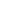 TITLE OF THE POST YOU ARE APPLYING FORWHERE AND HOW DID YOU HEAR ABOUT THIS VACANCY? (for recruitment monitoring purposes)PERSONAL DETAILSPERSONAL DETAILSFirst Name(s)Family NameContact AddressContact Number(s)EmailRELEVANT EDUCATION/TRAININGPlease give details of qualifications or training, including dates, details and institution.RELEVANT EDUCATION/TRAININGPlease give details of qualifications or training, including dates, details and institution.RELEVANT EDUCATION/TRAININGPlease give details of qualifications or training, including dates, details and institution.DatesQualification DetailsInstitution / OrganisationRELEVANT PROFESSIONAL AND VOLUNTEER EXPERIENCE Please give us any details of professional and volunteer experience, including responsibilities and posts held.RELEVANT PROFESSIONAL AND VOLUNTEER EXPERIENCE Please give us any details of professional and volunteer experience, including responsibilities and posts held.RELEVANT PROFESSIONAL AND VOLUNTEER EXPERIENCE Please give us any details of professional and volunteer experience, including responsibilities and posts held.DatesEmployment / Volunteering detailsOrganisationCRIMINAL RECORDPlease give details of any unspent criminal offences in accordance with the Rehabilitation of    Offenders Act (Exceptions) Order 1974 and/or (Northern Ireland) 1979.NOTICE PERIODPlease let us know how soon you would be able to start in the role.NOTICE PERIODPlease let us know how soon you would be able to start in the role.REFEREESPlease supply the details of two referees (unrelated to you) who you hereby consent to us contacting. They will only be contacted after a successful interview. REFEREESPlease supply the details of two referees (unrelated to you) who you hereby consent to us contacting. They will only be contacted after a successful interview. NAME: JOB TITLE: ORGANISATION: ADDRESS: TEL: EMAIL:  RELATIONSHIP NAME: JOB TITLE: ORGANISATION: ADDRESS: TEL: EMAIL:  RELATIONSHIP DECLARATION DECLARATION In accordance with Data Protection Act 2018. I give my consent for the information contained in this form to be processed in accordance with the Climate Outreach policy for the purposes of volunteering and recruitment. I understand that if selected, this application form will remain part of my personal file and that if I am shortlisted, but not selected, it will be stored for up to 1 year then destroyed.I declare that the information contained in this form is true and accurate.  In accordance with Data Protection Act 2018. I give my consent for the information contained in this form to be processed in accordance with the Climate Outreach policy for the purposes of volunteering and recruitment. I understand that if selected, this application form will remain part of my personal file and that if I am shortlisted, but not selected, it will be stored for up to 1 year then destroyed.I declare that the information contained in this form is true and accurate.  SIGNATUREDATE